                                               ФЕДЕРАЛЬНАЯ ИННОВАЦИОННАЯ ПЛОЩАДКАУправление образования г. Муравленко Ямало-Ненецкого автономного округаМуниципальное бюджетное общеобразовательное учреждение «Школа № 5»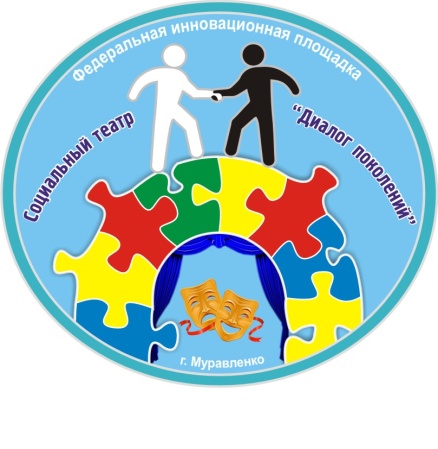                         ПРОГРАММА«Муниципальная  площадка                                      «Социальный театр – «Диалог поколений»Творческая группа учителейМБОУ «Школа № 5»Руководитель проекта: Курбанова Т.В. – директор  МБОУ «Школа № 5»2017-2018 гг.Признание проекта на муниципальном уровне:- программа проекта «Социальный театр  как межшкольный проект»  является призером городской конференции  в апреле 2017 г.;- доклад «Социальный театр: точки роста   самостоятельности подростка» о программе представлен на городской Августовской педагогической конференции в сентябре 2017 г.;Признание проекта на  окружном  уровне:- проект «Социальный театр  - площадка для проектно-исследовательской  деятельности в области социально-общественных задач» стал обладателем окружного гранта на реализацию 1000000 рублей в 2017 г.;Признание проекта на  федеральном  уровне:- Приказом министерства образования и науки  Российской Федерации  № 1206  от 11.12.2017 г. проект утвержден Федеральной инновационной площадкой.                          Проект направлен на  реализацию    государственной политики в сфере образования и  отвечает на  запрос Федеральной целевой программы развития образования  2016-2020 гг. Задача 3 :«Реализация мер по развитию научно-образовательной и творческой среды в образовательных организациях, развитие эффективной системы дополнительного образования детей»Содержание программыВведение.       Мы живем в эру вседоступности  информации.  Все и обо всем говорят.  Каждый может подключиться к диалогу. Но это как не странно  не сближает нас,  а дистанцирует. Еще в 2013 году проводимые  исследовательской группой подростков под моим руководством   опросы среди старших школьников  выявила проблему кризиса общения и доверия. Зачастую пассивная позиция складывается от того, что люди  не стремятся слышать мнение других, часто бросают слова на ветер и не могут до конца быть уверенными в надежности близких и друзей.  Особенно волнует молодежь  возрастающее недопонимание между поколениями.   Именно эту проблему выносят на первое место и учителя и родители.   Это означает, что не созданы главные условия для диалога.  Нужны переговорные площадки, на которых будут созданы возможности  для разговора о наболевших социальных проблемах.          Цель проекта:создать  условия направленные на выявление остросоциальных проблем, волнующих подростковую и молодежную среду, проведение анализа причин и следствий возникновения этих проблем, составление прогноза вариативности решения данных проблем, создание  социальных исследований и творческих продуктов в виде драматического спектакля  малой формы для показа общественности.       Сверхзадача проекта:Организация и работа муниципальной сетевой площадки   для  создания творческих проектов (спектаклей,  театрализованных дискуссий, социальных коммуникативных игр), разработанных на основе социальных  исследований подростков города.Задачи:  1. Организовать работу муниципальной площадки «Социальный театр» для налаживания диалога межвозрастной аудитории, через просмотр и обсуждение пьес социального характера, разработанными и поставленными детскими творческими коллективами; творческих театральных групп социального театра в учебных заведениях города.2. Наладить деятельность городской лаборатории социального театра, как консультативного, обучающего  центра по  созданию творческого продукта на основе социальных исследований проблем подростковой молодежной среды.3. Способствовать  созданию общественных переговорных площадок межвозрастных  социальных групп  для решения проблемных ситуаций;  приобретению социального и  творческого опыта, развитию исследовательских, аналитических, креативных  качеств  у подростковой молодежи через участие в социальных пробах и проектах;  4. Ввести  в практику творческие показы с обсуждением  спектаклей социальной направленности для детей и взрослых на образовательных и культурных площадках города.Целесообразность проектаСоциальный театр в школьной среде – комплекс исследовательских и проектных событий, направленных на выявление остросоциальных проблем, волнующих подростков, анализ причин и следствий возникновения этих проблем, прогноз вариативности решения данных проблем, создание творческого продукта в виде драматического спектакля  малой формы для показа учащимся, учителям и родителям с последующим обсуждением.Социальный театр  способствует решению сразу нескольких задач:-  развитие навыков коллективного сотрудничества;- помогает подросткам сбросить накопившиеся отрицательные эмоции, преодолеть мышечные зажимы, победить страх публичного выступления;- переключает ученика  из будничных хлопот в иллюзорный мир живого общения;- развивает, речь, пластику, образное мышление;- погружает участника в психологию художественного образа, учит анализу и синтезу;- побуждает к самообразованию и изучению исследовательских, проектных технологий на метопредметном уровне;- дает возможность участвовать в открытой диалоговой площадке, общаясь как со с  сверстниками, так и с людьми старшего поколения.Модель проекта Координационный  и учебный центр МБОУ «Школа № 5»:- координирует  работу Муниципальной площадки «Социальный  театр – «Диалог поколений»;-   создает образовательные программы , для получения недостающих знаний в области социального исследования и  творческого проектирования;- проводит учебные занятия   различных содержательных форм, созданных по запросу  образовательных учреждений и учащихся;- предоставляет  сценическую  площадку, специалистов для подготовки и показа спектаклей;- проводит консультаций  в ходе проведения социальных исследований;- обобщает опыта работы и представлению его на городском, окружном и всероссийском уровне.        В образовательных организациях города (МБОУ "Школа № 1 им. В.И. Муравленко, МБОУ "Школа № 2",МБОУ "Школа № 3 им. А.И. Покрышкина", МБОУ "Школа № 4", МБОУ «Школа № 5». , МБОУ "Многопрофильный лицей”) на добровольных началах создаются активные группы (команды), для проектно-исследовательской деятельности в области социально-общественных задач. Возможны варианты взаимообщения   Координационного центра (МБОУ «Школа № 5») с активными  группами организаций соисполнителей проекта: Вариативность действия:1 вариант: активная группа  по социальным исследованиям и созданию на их основе социальной драмы создается в образовательном учреждении города;   согласовывается график  получения  услуг дополнительного образования на основе выбранных форм  работы и образовательных курсов;  на общем собрании   творческих групп определяется тема для социальных исследований и график представления проектов на обсуждение.2 вариант: активная группа коллектива «Социальный театр «Точка кипения» МБОУ «Школа № 5»  проводит социальные исследования  и разрабатывает проекты   опираясь на  социальный заказ образовательных учреждений и опросы  проводимые в этих  образовательных учреждениях и приглашает к  показу и обсуждению школьников, учителей и  родителей  этих  ОО;3 вариант: активные группы  образовательных учреждений    работают по первому варианту,  но  представляют свои проекты  не только у себя в  школе, но и  выходят с ними на другие площадки.  Таким образом осуществляется фестивальная форма работы.География проекта:Образовательные учреждения г Муравленко.Участники проекта:Подростковая молодежь города: 13-18 лет.Аудитория проекта:Жители города Муравленко  (возраст не ограничен)Условия  реализации проекта:      МБОУ «Школа № 5» г. Муравленко  обладает  как раз тем кадровым потенциалом, который отвечает профессиональным требованиям, как в сфере социальных наук, так и в    творческом проектировании. В школе работают   режиссеры,  хореографы, специалисты по вокалу,  специалисты декоративно-прикладного искусства, специалисты, работающие в проектно-исследовательских технологиях, костюмер, психологи, социальные работники, педагоги-организаторы и т.п.  Пьесы социального характера, написанные  руководителем театральных студий «Карнавал»,  «Точка кипения» Батюк И.В.  пользуются популярностью среди школьных театров нашей страны. В традициях образовательного учреждения малые и большие творческие проекты, основанные на интеграции науки и искусства. Поставленные  театральными коллективами спектакли социальной драмы   востребованы как у детей, так и у взрослых.   Мы отметили, что дополнительное образование в школе именно тот ресурс, который способен объединить подростковую молодежь вокруг актуальных для них проблем и попробовать эти проблемы понять, пропустить через себя с помощью театрального искусства. Мы предполагаем, что это направление деятельности будет гораздо эффективней, если объединит подростковую молодежь города. Тем более, что  в  России  уже есть примеры  реализации этого направления.Команда проекта  Федеральной инновационной площадки : «Социальный театр  - площадка для проектно-исследовательской  деятельности в области социально-общественных задач»1. Руководитель проекта: осуществляет руководство проектом; 2. Организационный директор проекта:   планирует и координирует работу ФИП, осуществляет сетевое взаимодействие с учебными учреждениями города, округа, регионов РФ;3.  Художественный руководитель проекта: работает в тесном взаимодействии с  руководителем проекта,  организационным директором проекта, психологической службой проекта, членами творческой группы проекта, разрабатывает  учебные программы дополнительного образования для  участников проекта в форме, элективов, мастер-классов (в том числе  в форме онлайн) , проводит  семинары и конференции (очно и дистанционно), составляет творческие планы постановки спектаклей,  разрабатывает сценарный материал для постановки спектаклей, руководит репетициями  спектаклей, организовывает показы спектаклей.4. Психологическая и социальная служба сопровождения проекта: проводит диагностические  исследования  для выявления группы высокомотивированных учащихся, для реализации проекта, для выявления социальных проблем обучающихся и их родителей; организовывает  работу с участниками проекта по развитию навыков самопрезентации, снижению уровня тревожности, преодоления стрессовых ситуаций, жизни в гармонии с окружающими людьми и с самим собой, развитие личностных качеств, чувства понимания и сопереживания другим людям; оказывает психологическое сопровождение  превентивных мероприятий по профилактике возникновения социальной дезадаптации, консультирует  участников проекта  в исследуемых проблемах,  проводит скрининговые обследования с целью анализа   эффективности  реализуемых социальных исследований и проектов, передает обобщенные данные в психологические службы образовательных учреждений для организации коррекционно-развивающей работы с учащимися, родителями и педагогами.5. Члены творческой группы: 5.1.  технологическое  сопровождение проекта  и сетевого взаимодействия; 5.2.  педагоги  дополнительного образования: проводят обучение и сопровождение групп.Актуальность и новизна  проекта.   Проект способен решить сразу несколько задач по воспитанию и  образованию в обществе: социализация, коммуникация, креативность, гражданская ответственность, творческая активность, профилизация.  В этом его новизна и привлекательность, так как социальный театр только зарождающееся движение, за которым будущее.  Проблемы не замалчиваются, а активно обсуждаются, анализируются, исследуются, вовлекая различные социальные  и возрастные круги, преобразовываются в творческие продукты и демонстрируются общественности.  Здесь каждый заинтересованный подросток  может найти себе дело в общей задаче став исследователем, волонтером, оператором групп, сценаристом, актером, режиссером, организатором и т.п.  Основная часть.Предпосылки возникновения нового вида театральной деятельности.      Бич современности – низкая гражданская ответственность на фоне стремительно развивающейся социальной активности молодежи.  Почему  так происходит?  Свою роль сыграл сложный  переломный период  «перестройки» 80-ых годов и  время  экономического и  культурного кризиса девяностых. Сегодня мы  учим и воспитываем детей и внуков «героев» перестройки, т.и. наших с вами детей и внуков. И то, что их часто называют «потерянным поколением» наша с вами заслуга.  Мы слишком увлеклись поглощением нового, интересного для нас, реформами и поиском «национальной идеи», а они в это время создавали свою систему ценностей, основанной  на мифологемах массовой культуры постмодернизма.  Конфликт поколений принял глобальные масштабы. И дело не в том, что взрослые, преодолевая стереотипы социалистического прошлого, освобождаются от социальной апатии, вовлекая страну в правовой и гражданский ликбез. А в том, что наши дети успели создать свой иллюзорный мир, своё только им понятное пространство, очень далекое от реальности. Отсюда массовый всплеск субкультур, антисоциальные пробы и подростковые бунты, напоминающие театр военных действий.  Вчерашние дети хотят автономии и суверенитета, и в то же время нуждаются в поддержке, любви и понимании. Это главное противоречие, конфликт порождающий цикл проблем современных подростков: неприкаянность, безволие, эпикурейство, нигилизм и т.п. «Очень важная задача подросткового возраста состоит в завершении процесса, начавшегося в раннем детстве и связанного с формированием целостного и обособленного ощущения Самости – как ощущения уникальной личности». Проблемы порождают страхи и комплексы, тормозят процессы формирования характера.  Нам всем нужна площадка, дающая возможность  высказаться и быть услышанным. Взрослым необходимо научиться  принимать  детские тревоги, а подросткам   понять проблемы родителей.   «Социальный театр»  - активная форма осмысления  проблем социума и выражение их в творческом продукте публицистического или художественного характера.    Технология социального театра помогает подросткам постичь причины возникновения этих проблем, проиграть на себе возможные примеры решений, преодолеть связанные с ними личные страхи и комплексы. Что касается родителей, а мы все являемся родителями не зависимо от профессий и социального статуса, это хорошая возможность посмотреть на проблемы детей их глазами, а значит, стать им ближе и протянуть руку помощи. Социальный театр – открытая диалоговая площадка, которая становиться местом для социальных исследований, социально-творческих проектов, диспутов и поиска оптимальных форм разрешения конфликтов. А это значит, что симбиоз общественно-социальных наук и искусства театра способен формировать  стремление стать активным членом сообщества, что бы приносить радость близким и пользу обществу.      Термин «социальный театр» возник  сравнительно недавно – во второй половине XX века, как одна из форм публицистического действа. «Театр – это форма знаний: он должен и может быть способом трансформирования общества. Театр может помочь нам построить наше будущее, вместо того, чтобы просто ждать этого будущего» (Августо Боаль). Сегодня в России  функционируют несколько театров, объявивших себя социальными: организация «Перспектива» г.Киров ( борьба с наркотиками);  «Равный равному» г.  Ростов-на-Дону      ( антиспид). Все чаще в афишах театра можно увидеть жанр «социальная драма». Театр вновь возвращает себе главную функцию – воспитание.Вывод.  Социальный театр – современный вид театральной деятельности, возникший из желания осмысления проблем постиндустриального общества. Его особенностью является то, что он говорит об актуальных противоречиях в обществе не только языком сцены, но и через прямой диалог со зрителем.  Теоретический аспект социального театра  как  площадки для проектно-исследовательской  деятельности подростковой молодежи.       Театр всегда был мостиком между воспитанием, образованием и развлечением. При эффективном использовании театр служит превосходной площадкой для обсуждения различных деликатных вопросов, о которых не принято говорить публично. Благодаря театру, аудитория получает информацию в увлекательной и занимательной форме, не подозревая, что в это время она  является соучастником  действия  о  жизненных принципах и моральных ценностях. Еще Н.Гоголь сказал, что театр это «… такая кафедра, с которой можно много сказать миру добра».  Действительно главный закон сцены – добро побеждает зло. Русский театр  всегда стоял на принципах поиска  смыслов, принципах правды жизни. «Если бы смысл театра был только в развлекательном зрелище, быть может, и не стоило бы класть в него столько труда. Но театр есть искусство отражать жизнь» (К. С. Станиславский).  Театр как культурное явление служит человеку еще с первобытных времен, а как  вид искусства упоминается еще в   Древней Греции, Индии и Китае.  Не удивительно, что его формы постоянно обновляются, подстраиваясь под влияние времени. Вот и театр трибун появился вместе с авангардными течениями  в искусстве. Фундамент авангарда был заложен течениями искусства модерна конца XIX в.: импрессионизмом, символизмом, неоромантизмом, экспрессионизмом. Наиболее радикальные течения авангарда начала  XX в. – футуризм, дадаизм, сюрреализм, выразили себя не только в творчестве, но и в теоретических манифестах. Начало XX века – время бурных  переделов государств, политических систем, традиций и морали. Публицистический театр, отражающий события по принципу «Утром в газете – вечером в куплете», выходил на городские  площади, вокзалы, туда, где актер  работал перед зрителем на уровне вытяной руки. Да и сами вчерашние зрители часто становилий актерами. Революция  породила театральный бум. Театр из классического искусства возвращался в народное творчество. Темы диктовала общественная проблематика. Так в нашу жизнь нашей страны вошли «Синяя блуза»,  агитбригады, КВН. Главная их отличительная черта заключалась в том -  кто участвовал и какой репертуар использовался. Участниками становились  не не профессионалы, а подвижники. В основу репертуара закладывались  насущные общественно-политческие, нравственные и бытовые проблемы.  В последней четверти  XX века параллельно отечественным агитбригадам за рубежом появляются коллективы «говорящие с толпой», как одна из форм публицистического театра. На западе идеологом, так называемого форум-театра становиться бразильский режиссер Августо Боаль,  создатель «Народного Театра Угнетенных». Главной темой его спектаклей стала ситуация угнетения и насилия. Суть представления заключается в совместном со зрителями поиске решения проблемы или выхода из сложной жизненной ситуации. Форум-театр приобретает все большую популярность в мире как метод развития демократии, активизации общества, формирования культуры прав человека, защиты и продвижения интересов различных общественных групп. В современной России эта форма получила название социальный театр. О его востребованности говорит тот факт, что в разных регионах страны, параллельно друг с другом появлялись с   Театр вновь возвращает себе главную функцию – воспитание. Говоря о социальном театре, мы, прежде всего, говорим об образовательной его функции, которая подразумевает гораздо больше, чем просто развлечение аудитории. Театр способен изменить рискованное и опасное поведение молодежи на более защищенный и здоровый образ жизни. В ходе демонстрации социальных постановок создается неформальная обстановка, в ходе которой происходит "проигрывание" опасных ситуаций с целью выработки стратегий по их разрешению на личностном уровне. Социальный театр является продуктивной формой воздействия, которая позволяет поддержать и отвести от опасной черты колеблющихся молодых людей и заставляет задуматься тех, кто находится за чертой. Социальные постановки способствуют формированию позитивного осознанного отношения к себе как к личности, которая может выбирать и осознанно говорить "нет" искушениям молодежной субкультуры. Социальные постановки позволяют молодым людям по-новому оценить себя, свой статус и перспективы в жизни, что является базовой основой для изменения негативного социального поведения на позитивное. Театр приковывает внимание подростков, активно вовлекая их в происходящее. Активное вовлечение означает, что воздействие оказывается на чувства зрителей, а не только на их интеллект. Именно это способность затрагивать чувства, позволяет театру оказывать влияние на взгляды и представления людей, таким образом, который недоступен при использовании традиционных образовательных методов. Однако, чтобы изменить поведение молодых людей, недостаточно просто затронуть их душевные струны. Ему необходимо донести свое послание в такой форме, которая позволит молодежи понять его и поступать соответствующим образом. Следовательно, театральные постановки должны строиться на соответствующей образовательной и теоретической основе, включать в себя исследовательские и оценочные компоненты, усиливающие воздействие предполагаемого материала. Важными аспектами социального театра являются его мобильность, гибкость, выход на широкую аудиторию и возможность охватить разные социальные слои подростков и молодежи, от социально-успешных до безнадзорных. В профилактику и образовательный процесс вовлекаются представители целевой группы, воплощается принцип "равный-равному", создается и поддерживается социально-безопасное пространство для молодежи. Все это способствует наибольшей эффективности и результативности. Исследования показывают, что наиболее успешными являются те рассчитанные на молодежную аудиторию театральные проекты, авторами и участниками которых являются сами молодые люди. Но постановки должны строиться с учетом возраста и культурных особенностей аудитории. Подростковая аудитория не воспримет постановку, рассчитанную на более юных зрителей, ученики начальной школы будут не в состоянии понять драматический материал, рассчитанный на старшеклассников, следует различать также сельскую и городскую молодежь. Важным образовательным аспектом социальной постановки является фасилитация (от англ. «facilitate» — облегчать, помогать). Это обсуждение, дискуссия, которая проводится после окончания социальной постановки и способствует повышению эффективности групповой работы, вовлеченности и заинтересованности зрителей. Фасилитация это процесс, позволяющий вовлечь аудиторию в обсуждение сложной проблемы или спорной ситуации. Эту дискуссию проводит ведущий (фасилитатор), который служит «мостиком» между аудиторией и актерами, которые по-прежнему остаются в образе своих героев во время доверительного разговора. Это обсуждение увеличивает опыт участников и способствует их обучению посредством представления большего объема информации, выявления и развенчания мифов, ответа на любые вопросы, которые могли возникнуть у аудитории.Социальный театр отвечает требованиям подростково-молодежной среды :
-  тематика затрагивает круг их интересов;-  совместное дело помогает понять и решить их проблемы и комплексы;- результат (продукт) позволяет почувствовать свою значимость, уникальность и полезность в обществе.Остается выяснить, какие компетентности развивает эта форма работы, насколько она полезна для развития  молодого человека.     Система работы  социального театра  в условиях образовательной среды.   Школьный театр  способствует решению сразу нескольких задач, не зря он появился в годы европейского Ренессанса  и закрепился в XVIII веке, прозванным эпохой Просвещения:- способствует развитию навыков коллективного сотрудничества;- помогает подросткам сбросить накопившиеся отрицательные эмоции, преодолеть мышечные зажимы, победить страх публичного выступления;- переключает ученика  из будничных хлопот в иллюзорный мир живого общения;- развивает, речь, пластику, образное мышление;-погружает участника в психологию художественного образа, учит анализу и синтезу;-побуждает к самообразованию и изучению исследовательских, проектных технологий на метопредметном уровне.    Как будто про театр сказал К.Д.Ушинский: «Если педагогика хочет воспитывать человека во всех отношениях, то она должна прежде узнать его тоже во всех отношениях».  Театр без погружения в человеческие проблемы невозможен, актер без погружения в образ просто декламатор текста.Социальный театр в школьной среде – комплекс исследовательских и проектных событий, направленных на выявление остросоциальных проблем, волнующих подростков, анализ причин и следствий возникновения этих проблем, прогноз вариативности решения данных проблем, создание творческого продукта в виде драматического спектакля  малой формы для показа учащимся, учителям и родителям с последующим обсуждением.Технология социального театра помогает подросткам постичь причины возникновения этих проблем, проиграть на себе возможные примеры решений, преодолеть связанные с ними личные страхи и комплексы.Создание «Социального театра» условно можно разделить на три этапа:Проектно-исследовательский.На этом этапе проводятся анкеты среди учащихся, учителей, родителей. Создается банк проблем субъектов конкретного учебного учреждения. Обнародованные сведения предлагаются для изучения через исследовательскую деятельность, для создания драматических произведений в форме одноактной пьесы и других сценических форм массового театра.Постановочно-подготовительный.На этом этапе создается план  реализации творческих работ отдельно для учащихся конкретной возрастной категории, родителей, учителей. Предлагается обучение азам актерского мастерства, мастерства художника костюмера, режиссера. Идет подбор желающих участников среди подростков, учителей и родителей. Создаются необходимые театральные атрибуты, шьются или подбираются костюмы, и т.п. Проводятся репетиции, приглашаются зрители.Этап реализации.Важно не только проиграть спектакль  на зрителя, но и подвигнуть его к диалогу после просмотра, найти болевые точки причин и следствий, смоделировать выход из заявленной ситуации.Программы обучения  в рамках муниципальной площадки  «Социальный театр – «Диалог поколений»»  носят общеразвивающий характер с элементами  профильной ориентации учащихся и   являются межпредметными дисциплинами дополнительного образования области искусства и гуманитарных наук. Они не только выявляют связи внутри гуманитарного цикла, но и обуславливают стремление учащихся в самопознании своего творческого потенциала. Программы направлены на создание условий для социальной и творческой практики обучающихся и представляет собой в комплексе  надпредметный курс социально-педагогического характера через художественно-эстетическую деятельность.Полученные знания при изучении комплексного курса помогут обучающимся не только овладеть новыми навыками и знаниями, но и сформирует их сферу  интересов вокруг творчества, открывая перспективы для творческой самореализации, создающей ситуацию успеха и помогающей обычному человеку сделать свою жизнь содержательней и интересней.    В процессе освоения учащимися курса дополнительного образования  социального театра формируются основные ключевые компетенции: учебно-познавательные,  информационно-аналитические, коммуникативные, социально-бытовые, здоровьесберегающие, а так же предметные компетенции: культурологические, эстетикообразующия, креативная, художественно-речевая, художественно-пластическая.  исполнительская:       1. учебно-познавательная – формирует способность трансформировать полученные на  занятиях  театральным искусством знания   в творческую практику и самостоятельно искать и находить недостающие сведения, помогающие созданию художественного образа, воспитывает стойкий интерес к познанию в области различных гуманитарных наук и искусств.   2.информационно-аналитическая: формирует  умение получать информацию социального и творческого характера, об искусстве   театра, его законов, а так же дополнительные сведения при подготовке роли об истории, этнографии, психологии и.т.п из всех доступных источников (лекция, дополнительная литература, Интернет, видеоматериалы), анализировать и  применить полученные знания на практике.3.коммуникативная: способствует продуктивному межличностному общению на уровне и формирует стойкие этические понятия разных социальных форм общения: «исполнитель-педагог», «партнер-партнер», «участник-коллектив». 4. социально-бытовая: формирует умение использовать исполнительские навыки, приобретенные в коллективном творческом труде вне учебного пространства (дополнительное образование, досуг, дом). 5.здоровьесберегающая: способствует развитию мышечной выразительности тела, формирует фигуру и осанку; устраняет недостатки физического развития, укрепляет здоровье, формирует правильный тип дыхания (диафрагмно-брюшное), знакомит с психологическими особенностями разных типов темперамента и характера человека, учит выбирать  оптимальные формы труда для достижения поставленной цели без ущерба для здоровья, помогает присвоить основные принципы здорового образа жизни;   6. культурологическая: способствует формированию мироощущения построенного на принципах  психологии развития  искусства в его историческом развитии, учит выявлять причинно-следственную связь  возникновения духовных ценностей на основе  материальной культуры, развивает художественно-образное мышление.7. эстетикообразующая:  способствует формированию этического и эстетического понимания  искусства в различных социальных, исторических, этнических проявлениях.8. креативная: формирует способность преобразовывать полученную информацию в художественный сценический образ.  9. художественно-речевая: формирует правильное дыхание, дикцию, произношение, выразительность речи, способствует развитию речевого аппарата, голоса, речи, воспитывает любовь к художественному чтению.10. художественно-пластическая: формирует умение владеть телом и выражать им все оттенки настроения, музыкально исполнять движения  танца, четко строить графический рисунок мизансцен, владеть приемами сценических трюков и пантомимы.11. исполнительская: формирует умение донести до зрителя  сформированный на репетициях художественный образ во время публичных выступлений. Опыт уже проделанной работы разрешает выделить  главное:- участники проектов  приобретают творческий и социальный опыт;- повышается уровень гражданской активности не только учащихся, но и их родителей;- снижается статистика правонарушений;- заметно улучшается микроклимат в школе;-  повышается интерес к учебе и самообучению. Этапы реализации проекта ФИП  «Муниципальная площадка «Социальный театр – «Диалог поколений»         Исследовательский ( декабрь 2017 г. –  февраль 2018 г.)Предполагаемые действия: 1.Изучение возможностей создания межобразовательного  проекта       «Социальный театр – «Диалог поколений»  -  городской площадки для проектно-исследовательской  деятельности в области социально-общественных задач, как ФИП2. Создание базы проблемных тем волнующих подростков и  молодежь.3. Анализ сценической площадки, как основного места действия участников проекта.Подготовительный  ( март -  август 2018 – 2021г г.)1. Создание учебно-методической базы комплексной программы обучения «Социальный театр – «Диалог поколений»;2.   Установочные сборы участников проекта (Городская Конференция), заключение договоров между образовательными учреждениями;3.  Создание  совета  лидеров   городского творческого  объединения       «Социальный театр – «Диалог поколений»;4. Создание    плана комплексной программы работы и  обучения  по специальностям «Социальный театр»;5.  Проведение переговорных площадок, по выбору тематики спектаклей, графика показа и обсуждения.Организационный  (сентябрь-декабрь  2018  - 2022 гг.)1.  Формирование групп обучения по секциям: социальные исследования; сценарное мастерство, актерское мастерство, постановка спектакля, проведение мастер-классов по обучению;2.  Создание творческих команд по созданию и реализации творческих продуктов «Социальный театр»;3. Создание пьес социального характера. Творческий  (январь –  декабрь  2019 – 2022 гг.)1. Публичная демонстрация спектаклей и обсуждение  заявленной темы с участниками просмотра.2. Организация и проведение фестиваля социальных театров.Аналитический (май –  декабрь  2019 – 2022 гг.)1.  Обобщение опыта работы, создание банка  программ,  исследований, пьес, видеоматериалов;2.     Принятие участия в фестивалях и конкурсах различного уровня;3.  Трансляция опыта ( вебинары, мастер-классы, публикации) Основные направления инновационной деятельностиМеханизмы реализации проекта:Краткое описание ожидаемых продуктов проекта1.  Программа муниципальной  площадки  реализации детских творческих проектов созданных на основе социальных исследований проблем молодежи «Социальный театр  -«Диалог поколений» .2. Сайт муниципальной  площадки  для  вовлечения подростковой молодежи в активную социальную практику через реализацию творческих проектов. 3. Модель городской площадки для реализации детских творческих проектов созданных на основе социальных исследований проблем молодежи. 4. Положение о городской площадке сетевого взаимодействия образовательных учреждений "Социальный театр", программ.5. Договора между образовательными организациями. 6. Городская лаборатория социального театра - комплекс дополнительных  образовательных услуг по получению практических навыков социального   исследования, создания и показа социальных спектаклей. 7. Банк образовательных программ, научных исследований, творческих проектов.8. Исследовательские работы на тему социальных проблем подростковой молодежи.9. Сборник  пьес  разработанных творческими группами на основе социальных исследований подростковых и молодежных проблем.10. Конференция  " Социальный театр и его влияние на формирования гражданского самосознания молодежи" (Цель конференции - обобщение полученного опыта работы творческих групп).  11. Городской  фестиваль социальных театров.Основные потребители (организации, группы граждан) результатов проектаОжидаемые эффекты проекта.- социальное взросление подростка;-  повышение гражданской активности среди учащихся;-  популяризация активного творческого досуга среди молодежи;-  актуализация молодежной проблематики;-  расширение образовательного пространства;-  распространение опыта проектно-исследовательской  деятельности в области социально-общественных задач.Основные подходы к оценке эффективности проектаВовлечение  школьников, родителей и  педагогов в проектно-исследовательскую деятельность социального характера; Получение навыков построения индивидуального образовательного маршрута при решении коллективных задач, осознание значимости своего вклада в развитие положительных тенденций в общественной жизни школы, города, страны; Приобретение творческого и социального опыта; Появление интереса  к  расширению личного образовательного  пространства, выход за рамки  учебных курсов;  Повышение уровня гражданской активности не только учащихся, но и их родителей;  Улучшение микроклимата в школе, снижение статистики правонарушений;Появление в городе открытой творческой диалоговой площадки. Создание  авторских  спектаклей, созданных на основе социальных исследований в жанре «социальная драма» и демонстрация творческих продуктов для широкой публики. Ожидаемые риски проекта и пути их минимизацииЗаключение.    Реализация проекта «Социальный театр» по модели  сетевого взаимодействия между образовательными организациями позволит  объединить  подростковую молодежь  города в   молодежное движение, активно сопереживающее всем вызовам  времени и так же активно откликающиеся на все социальные проблемы города и страны. Молодые люди получат  творческую диалоговую площадку, открытую всем общественным организациям и жителям города.  Они  смогут не только погрузиться в проблемы, но и сказать миру о своем отношении к ней и найти выход. Творческая площадка социального театра это место где подростки и взрослые попробуют  преодолеть разногласия и  понять друг друга. Учиться понимать проблему, ее причины, ее следствия, учиться так сказать о проблеме, что бы быть понятым, учиться  принимать чужую беду как свою, учиться помогать преодолеть проблему -  важнейшая миссия социального театра. «Вечным законом да будет: учить и учиться всему через примеры, наставления и применение на деле» (Я. Коменский).   Проект очень мобилен, он может постоянно обновляться, включая в себя новые формы молодежного  театра. Возраст участников  так же демократичен – от 13 до 18 и старше. Для получения необходимых навыков участникам достаточно одного года. Дальнейшее обучение будет только  углубляться. Проект может существовать, пока будет интересен всем субъектам действия. IВведение……………………………………………………………………………ст.4IIОсновная часть ………………………………………………………………………ст.9 Предпосылки возникновения нового вида театральной деятельности.. ст.9Теоретический аспект социального театра  как  площадки для проектно-исследовательской  деятельности подростковой молодежи.ст.10Система работы  социального театра  в условиях образовательной среды.ст.13Этапы реализации проекта.Основные направления инновационной деятельности.  ст.17 ст. 18IIIЗаключение……………………………………………………………………………ст. 23Ожидаемые продуктыКраткое описание продуктаСпособ апробации и внедрения1. Организация работы сетевой муниципальной площадки «Социальный театр – «Диалог поколений»1. Организация работы сетевой муниципальной площадки «Социальный театр – «Диалог поколений»1. Организация работы сетевой муниципальной площадки «Социальный театр – «Диалог поколений»Программа сетевой муниципальной площадки «Социальный театр – диалог поколений» Программа о сетевом взаимодействии образовательных учреждений города для вовлечения подростковой молодежи в активную социальную практику через реализацию творческих проектов Публичная презентация программы Модель городской площадки для реализации детских творческих проектов созданных на основе социальных исследований проблем Городская переговорная площадка                                      "Социальный театр – «Диалог поколений" Создание творческих групп на базе образовательных учреждений, принятие плана работы, заключение договоровТрансляция опыта работы Методические разработки программ, образовательных событий, сценариев мероприятий, творческих продуктовПроведение онлайн вебинаров, мастер-классов, публикации статей и образовательных программ 2. Создание лаборатории социального театра, как консультативного, обучающего центра 2. Создание лаборатории социального театра, как консультативного, обучающего центра 2. Создание лаборатории социального театра, как консультативного, обучающего центра Творческая лаборатория муниципальной площадки «Социальный театр – «Диалог поколений» Комплекс дополнительных образовательных услуг по получению практических навыков социального исследования, создания и показа социальных спектаклей. Показ творческих проектов. Организация индивидуальных и коллективных образовательных маршрутов Социальные исследования подростковых и молодежных проблем, творческие проекты Проведение  социальных  исследований  в г. Муравленко проблем связанных с жизнью, деятельностью  подростковой молодежи, в том числе проблемы общения. Создание пьес в жанре социальной драмы на основе социальных исследованийПубличная презентация  исследовательских и творческих продуктов Образовательные программы   дополнительного образованияУчебные курсы по программам  дополнительного образования: социальное исследование, сценарное мастерство, актерское мастерство,  аниматоры в социальном проектированииОрганизация индивидуальных и коллективных образовательных маршрутов3. Работа общественных переговорных площадок разновозрастных социальных групп3. Работа общественных переговорных площадок разновозрастных социальных групп3. Работа общественных переговорных площадок разновозрастных социальных группГородская переговорная площадка " Социальный театр – «Диалог поколений" Совместная работа  различных социальных групп  по выработке основных направлений  социальных исследований и анализа полученных  результатов, форм деятельности, стратегии развития муниципальной площадки и диссеминации ее опытаПроведение круглых столов, переговорных площадок, консультаций, образовательных событий и творческих показов. Создание  интернет-сайта муниципальной площадки 4. Проведение творческих показов с обсуждением спектаклей социальной направленности для детей и взрослых4. Проведение творческих показов с обсуждением спектаклей социальной направленности для детей и взрослых4. Проведение творческих показов с обсуждением спектаклей социальной направленности для детей и взрослых    Организация  просмотров и обсуждения творческих проектов в форме спектаклей в жанре социальной драмы Диалоговая площадка с одной из социальных групп на которой рассматривается  проблема в виде анализа исследований, показа спектакля, дебатов, психологических консультаций и тренинговТворческие показы  с обсуждением спектаклей социальной направленности для детей и взрослых на образовательных и культурных площадках городаКонференция, фестиваль Апробация полученного опыта, демонстрация достижений и выработка стратегии развития  муниципальной площадкиПроведение  итоговых мероприятий  по завершению рабочего сезона:- 2019 г.  Итоговая конференция;- 2020 г.  Фестиваль социального театра 5. Организация выездных творческих сессий со спектаклями на фестивали, форумы, конференции, конкурсы 5. Организация выездных творческих сессий со спектаклями на фестивали, форумы, конференции, конкурсы 5. Организация выездных творческих сессий со спектаклями на фестивали, форумы, конференции, конкурсы Внешняя оценка научных и творческих продуктов  Демонстрация научных и творческих продуктов  в рамках разно уровневых мероприятиях: рекламных акциях, конференциях, фестивалях, конкурсах  и т.п Видеоматериал творческих показов редактируется для участий в онлайн конкурсах федерального и международного значения;  При наличии спонсорской помощи или грантовой поддержки рассматривается возможность поездки на фестиваль театрального творчества Основные потребители результатов проектаПолучаемые возможности1учащиеся города Муравленко получают возможность исследовать волнующие их проблемы, и реализовать творческие продукты для афиширования этих проблем, получить дополнительные знания 2педагоги города получают возможность для социализации подростков и снижения риска возрастных проблем 3родители учащихсяполучают возможность понять причины подростковых проблем, наладить диалог с детьми 4горожане городаполучают новую творческую театральную площадку 5Администрация образовательных учреждений получают  ресурс повышения качества образования через     проектно-исследовательскую деятельность учащихся и педагогов в области социальных задач Наименование рискаСпособ преодоления1Низкая активность участия педагогического сообщества города - выступление на городских педагогических конференциях; - проведение переговорных площадок с педагогическими коллективами школ города;проведение  установочной Конференции для  всех субъектов  образования.   2Отсутствие доверия подростков к проекту- демонстрация спектаклей социальной драмы; - беседы с актерами театрального коллектива "Точка кипения"; - организация сетевой группы "Социальный театр - "диалог поколений" на базе "Контакта". 3Отсутствие навыков ведения исследований социального характера- организация обучения - Элективный курс "Основы социального исследования , консультации, сопровождение.4Отсутствие творческого опыта у участников проекта- организация групп дополнительного образования: " Основы драматургии", "Мастерство актера", "Сценическая пластика", " режиссура и постановка спектакля"; - проведение Элективных курсов  специалистами профессионалами высшей и первой категории; - организация творческих лабораторий, мастер-классов по организации постановки спектаклей; оказание индивидуальных услуг по ликвидации сценических зажимов, речевых проблем.